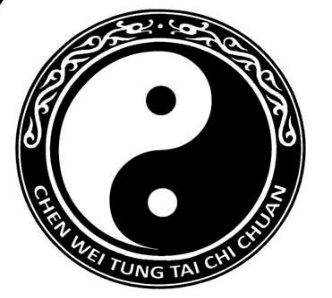 Master Tung Chen-wei’sNew Hampshire Autumn Seminar                     November 18 - 20, 2022Location:      Ashland Gymnasium                       27 Highland St. Ashland, NHDates:            Friday            November 18th                   6:00 - 7:30 p.m.                      *Friday evening class is open to new students who know (or can follow) Slow Set                             $60 cash fee payable at the door                        Saturday          November 19th                 10:00 - 11:30 a.m.                                                                                        5:00 -  6:30 p.m.                  	                      Sunday            November 20th                 10:00 - 11:30 a.m.                         *Seminar participants are welcome to attend Master Tung’s Sunday class in Concord                              located at the IBEW (48 Airport Rd )               4:00 - 5:30 p.m.                          Fee:             $300  ($325 if attending Concord class)                      RSVP by November 1stAccommodations: Fairfield Inn, Plymouth 603-536-0100Quality Inn, Ashland 603-968-7668Cold Springs Condos, Ashland 603-536-4600Complete and return form below with full payment to:Darcy Cushing45 Merrill StPlymouth, N.H. 03264For further information: (603)536-2068E-mail: taichiart@gmail.com---------------------------------------------------------------------------------------------------------------------------------Master Tung’sNew Hampshire Seminar Autumn 2022                                      Name:   ______________________________________________________                                                                                                 TOTAL $___________ E-MAIL:________________________________________________________